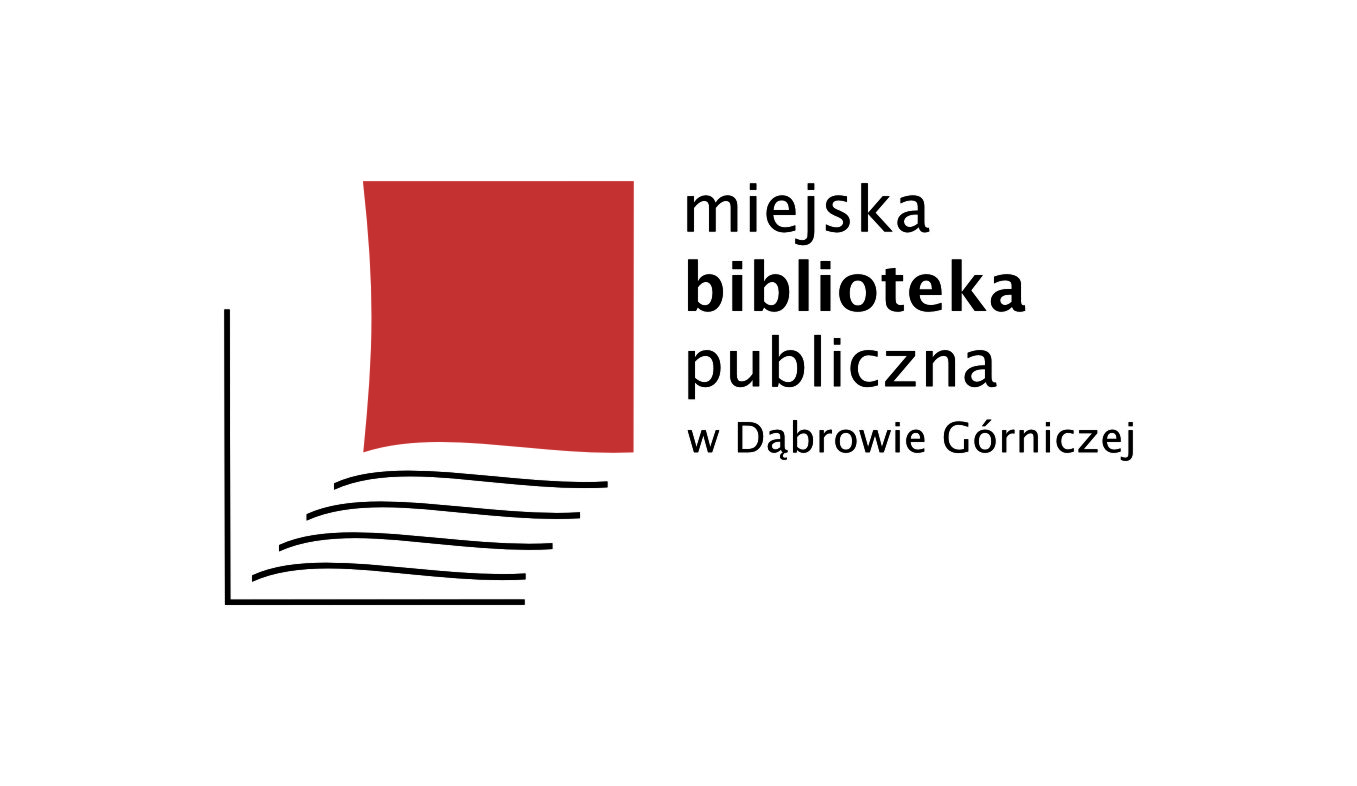 FORMULARZ ZGŁOSZENIOWYKonkurs „ZAGŁĘBIE POSTAPO”Imię i nazwisko: .........................................................................................................Rodzic/opiekun prawny uczestnika konkursu:*.......................................................Wiek: .........................................................................................................................Telefon: .....................................................................................................................E-mail: .......................................................................................................................*Dotyczy osób niepełnoletnichOświadczam, że zapoznałem/am się z regulaminem konkursu i wyrażam zgodę 
na udział w konkursie zgodnie z określonymi w nim warunkami.